Технологическая карта №  7  /ОСП 2краткосрочной образовательной практики по физическому развитию для детей 5-7 лет«Веселая скакалка»ФИО педагога: Васина Ольга Юрьевна, Должность: Инструктор по физической культуреДата разработки:  02.11.2020 г.Тематический план занятийПриложениеНаглядные материалы (алгоритмы, схемы):Игровые упражнения и эстафеты со скакалкой.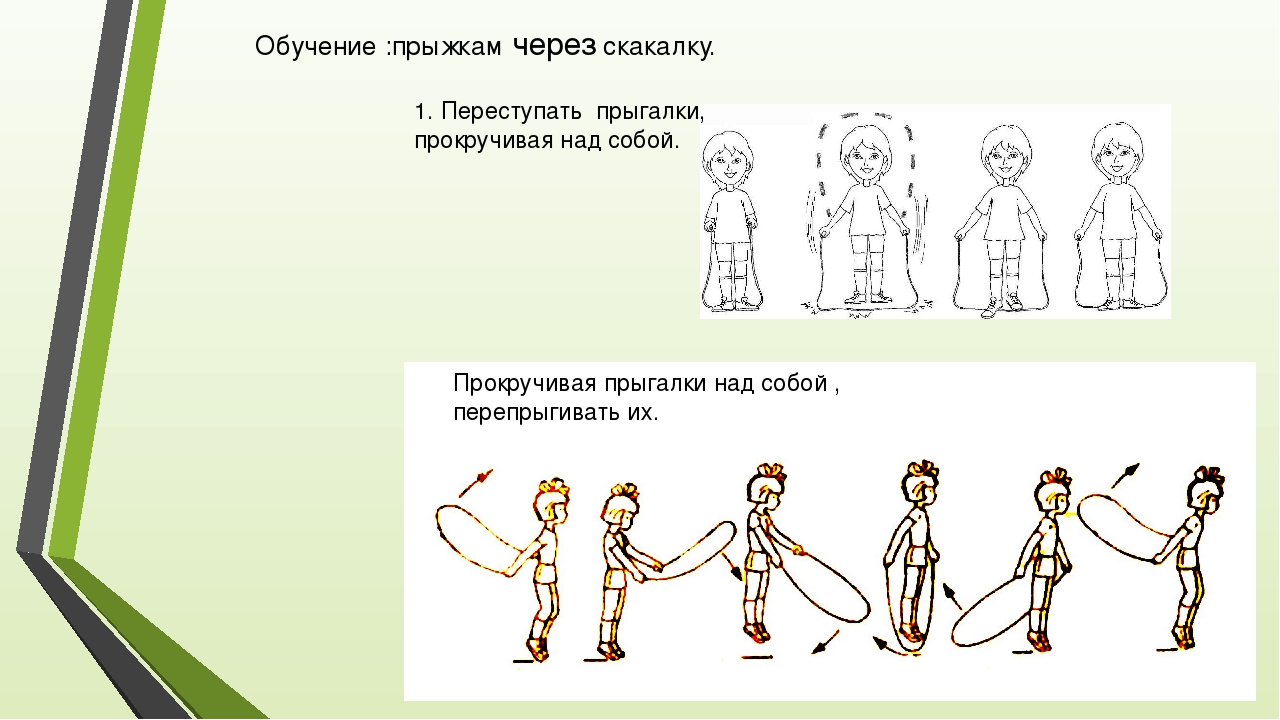 Простые прыжки со скакалкой:дети вращают скакалку сбоку от себя, держа её концы в одной руке и подпрыгивая в такт ударам скакалки о землю, затем пытаются прыгать через скакалку;взмахнуть скакалкой из-за головы вперед и перешагнуть ее в начале медленно, а потом все быстрее и быстрее;разучить прыжки с короткой скакалкой;прыжки на одной ноге (попеременно, два прыжка на левой ноге, два прыжка на правой);прыжки со скрестным движением рук;бег через скакалку;дети с короткими скакалками выстраиваются шеренгой и по сигналу воспитателя прыгают до обозначенного места;Эстафеты со скакалками:Сделай фигуру из скакалки;Полоса препятствий (перепрыгивание и подлезание под скакалки);Добежать до кубика, перепрыгивая через скакалку;Бег змейкой вокруг скакалки;Прокати мяч по  дорожке из скакалок;Пройди со скакалкой;Две команды стоят, каждая в колонне по одному. Какая команда пробежит быстрее через вращающуюся скакалку.Игры со скакалками:Зеркало.Участники игры встают в круг, разомкнувшись на вытянутые руки (или полукругом). В середину выходит наиболее умелый - ведущий.
Ведущий прыгает со скакалкой, постепенно изменяя способы прыжков и усложняя их. Остальные должны повторять его движения (как в зеркале).Имена:Все являются игроками. Первый участник берет скакалку и начинает через нее прыгать, обычно на двух ногах. И во время каждого прыжка говорит одно слово, текст такой:Я знаю  имена девочек.Ира – раз,Катя – два,Мила – три,Соня – четыре,Маша – пять.В этой игре побеждает тот участник, который перечислил все имена, не повторяясь и не сбиваясь. Также можно перечислять города, клички животных, названия цветов и т.д. Если игрок ошибается, то ход переходит к следующему.Десяточка:Игра подходит для любого количества детей. Прыгают дети по очереди. Если ребенок ошибается, то ход передается следующему. И так по кругу. Повторно участник начинает прыгать с того этапа, на котором он и сбился. Победителем становится первый, кто пройдет все 10 этапов.Этапы игры:1. Десять прыжков на двух ногах через скакалку.2. Девять прыжков на левой ноге через скакалку.3. Восемь прыжков – на правой.4. Семь прыжков через скакалку на скрещенных ногах.5. Шесть прыжков назад на двух ногах.6. Пять прыжков, в беге вперед.7. Четыре – в беге назад.8. Три прыжка на двух ногах вперед, скрестив спереди руки.9. Два прыжка на двух ногах назад, скрестив спереди руки.10. Один прыжок назад со скрещенными ногами и руками.Удочка:Сначала нужно выбрать водящего, который становится в круг. А все дети вокруг него. Водящий берет скакалку и начинает ее вращать так, чтобы она легко скользила по полу, делая круг за кругом. В то время, когда скакалка проскальзывает под ногами игроков, они должны подпрыгивать, чтобы она не задела никого.Если скакалка коснулась игрока, он считается пойманным и меняется местами с водящим. Приближаться к водящему (рыбаку) в процессе игры нельзя.Часы:Эта игра способствует развитию внимания и выносливости. Играть могут 8-10 человек.Нужно заранее выбрать двоих игроков, которые натягивают скакалку и вертят ее. Все участники выстраиваются в очередь и произносят хором: «Тик-так, тик-так». А скакалка вертится под этот ритм. Суть игры заключается в том, что к скакалке подходит первый игрок и прыгает через нее один раз. Далее встает в конец очереди. Подходит второй игрок и прыгает два раза и так далее.Великаны:Игроки становятся у стартовой линии. По команде ведущего игроки начинают делать бегающие прыжки через скакалку. Когда ведущий подаст команду «Стоп», игроки останавливаются. Побеждает тот игрок, который окажется дальше всех.Аннотация для родителей (основная идея доступная для понимания, четко и лаконично формулированная) Все дети любят активное движение. Прыжки со скакалкой вырабатывают у детей координацию движений рук и ног, развивают скоростно-силовые качества, укрепляют сердечно-сосудистую и дыхательную системы. Это замечательное упражнение тонизирует мускулатуру (во время прыжков задействованы многие мышцы тела – спина, ноги, руки, пресс), развивает вестибулярный аппарат. Прыжки на скакалке одинаково полезны и для девочек, и для мальчиков. Они включены в систему разминки многих профессиональных спортсменов, занимающихся боксом, футболом, бегом, велоспортом.Цель КОПОбучение детей старшего дошкольного возраста прыжкам  на скакалке разными способами, развитие координационных способностей. Структура и содержание занятий соответствует возрастным особенностям детей.Количество часов КОП3 занятия Максимальное количество участников КОП8-10 детейПеречень материалов и оборудования для проведения КОП.Скакалки, по количеству детей.Предполагаемые результаты (умения/навыки, созданный продукт)Дети научатся прыгать на скакалках разной длины и разными способами, овладеют навыками индивидуальной и коллективной игры на скакалке, повысят интерес к прыжкам на скакалке и  играм с применением этого снаряда, познакомятся с новым видом спорта – скиппинг.Список литературы, использованной при подготовке КОП. Сайт: www/infourok.ru                                                               Шарабарова И.Н. Упражнения со скакалкой.- М.: Советский спорт, 1991.-93с.ЗадачиДеятельность педагогаДеятельностьдетейПредполагаемый результатТема: «Знакомство с атрибутом»Тема: «Знакомство с атрибутом»Тема: «Знакомство с атрибутом»Тема: «Знакомство с атрибутом»1. Познакомить детей со спортивным атрибутом – скакалка.Беседы, подготовка презентации «Что ты знаешь о скакалке». Подбор упражнений для воспитанников с учётом возрастных и индивидуальных особенностей.- Знакомство со спортивным атрибутом – скакалка.Просмотр презентации.- Детальное рассматривание скакалки. Какие они бывают.Знание о  спортивном атрибуте, о новом виде спорта скиппинг. Тема: «Простые прыжки со скакалкой»Тема: «Простые прыжки со скакалкой»Тема: «Простые прыжки со скакалкой»Тема: «Простые прыжки со скакалкой»1. Познакомить со схемами прыжков со скакалкой2. Учить выполнять простые прыжки.- Демонстрация карточек со схемами прыжков. - Показ выполнения простых прыжков.- Помощь детям при выполнении.- Рассматривание карточек со схемами прыжков. - Самостоятельное выполнение простых прыжков.Умение понимать значение схемы. Умение выполнять простые прыжки со скакалкой. Тема: «Игры и эстафеты с использованием скакалки»Тема: «Игры и эстафеты с использованием скакалки»Тема: «Игры и эстафеты с использованием скакалки»Тема: «Игры и эстафеты с использованием скакалки»1. Обучение играм и эстафетам «Сделай фигуру», «Имена», «Десяточки».2. Учить выполнять сложные прыжки- Объяснение детям правил игры и эстафет, того что со скакалкой можно не только прыгать.    - Помощь детям при выполненииУчастие в играх и эстафетах со скакалкой. Выполнение сложных прыжков.Дети познакомились с играми и эстафетами с применением скакалки.Овладение навыками прыжков на скакалке.